             КАРАР                                               № 84                                РЕШЕНИЕ       17 март 2022  йыл.                                                                   17 марта 2022 года.О внесении изменений в структуру администрации сельского поселения Ишбердинский сельсовет муниципального района Баймакский район Республики БашкортостанРассмотрев предложение главы сельского поселения Ишбердинский  сельсовет муниципального района Баймакский район  о внесении изменений в структуру сельского поселения Ишбердинский  сельсовет муниципального района Баймакский район Республики Башкортостан                                                    решил:1.Внести изменения в структуру Администрации сельского поселения Ишбердинский сельсовет муниципального района Баймакский район Республики Башкортостан и утвердить структуру Администрации сельского поселения Ишбердинский сельсовет муниципального района Баймакский район Республики Башкортостан на 01.04.2022 года (приложение № 1).2. Администрации сельского поселения Ишбердинский сельсовет муниципального района Баймакский район принять меры в связи с изменением структуры Администрации и утвердить штатное расписание в порядке установленным действующем законодательством.3. Контроль за исполнением данного решения оставляю за собой.Глава СП Ишбердинский сельсовет:                   Г.Р.Исяндавлетова.                                                                           Приложение № 1 к решению Совета сельского поселения Ишбердинский сельсовет муниципальногорайона Баймакский районРеспублики Башкортостан№ 84 от 17.03.2022г СтруктураАдминистрации сельского поселения Ишбердинский сельсовет муниципального района Баймакский район Республики Башкортостанна 01.04.2022г.Башҡортостан РеспубликаhынынБаймаҡ районы муниципаль районынынИшбирҙе ауыл советыауыл биләмәhе Советы453677, Башҡортостан Республикаhы,Баймаҡ районы,Ишбирҙе ауылы, С.Юлаев ур.,Тел. 8(347)4-67- 44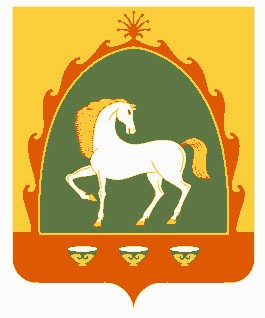 Совет сельского поселенияИшбердинский сельсоветмуниципального районаБаймакский район  Республики Башкортостан453677,Республика Башкортостан,Баймакский  район,с. Ишберда, ул.С.Юлаева, 29Тел. 8(347)4-67-44№ п\пдолжностьединиц1Глава сельского поселения12Управляющий делами13Землеустроитель0,54Специалист II категории0,55Техник-программист             0,56Водитель17Техничка0,5